Fach: Entwicklung und Konstruktion                                                                                                BBS Winsen/LuheThema: Dichtungen                                               Thomas Jennert                                                             11.12.2010Dimensionierung einer statischen FlanschdichtungEin Gastank mit einem absoluten Fülldruck von 16 bar und einer Umgebungstemperatur von 20 °C besitzt einen zylindrischen Kontrollstutzen mit einem Innendurchmesser von 560 mm und einer Flanschbreite von 48 mm. Berechnen Sie ob die Verbindung nach wiederholtem An-und Abfahren des Innendrucks noch dicht ist, wenn eine Metallweichstoffdichtung aus Kupfer mit Ovalprofil verwendet wird.gegeben:	p= 16 bar =1,6N/mm²	= 560 mm	= 48 mmgesucht:a) Vorverformungskraft ( FS 19-1)b) Betriebsdichtungskraft (, FS 19-2)c) Entlastungskraft auf die Dichtung infolge Innendruck (, FS 19-3)d) Mindestschraubenkraft im Betriebszustand (, FS 19-4)e) zulässige Belastung im Betriebszustand (, FS 19-5)f) Vergleich und Beurteilung des Betriebszustandes () mit der Mindestschraubenkraft  ()      a) Vorverformungskraft ()-Mittlerer Durchmesser der Dichtung ()= += 560mm + 48mm= 608mm-Dichtungskennwert für die Vorverformung ( ) für Gase nach TB 19-1a 2mm-Formänderungswiderstand der Dichtung () bei 20°C nach TB 19-1b 200 N/mm²-Berechnung Vorverformungskraft () N/mm² 764035N =764 kNb) Betriebsdichtungskraft ()-Dichtungskennwert für den Betriebszustand () nach TB 19- 1a 6mm-Sicherheitsbeiwert gegen Undichtigkeit () 1,2-Berechnung der Betriebsdichtungskraft ()*  1,6N/mm² * 608mm * 6mm * 1,2 22004,2N = 22 kNc) Entlastungskraft auf die Dichtung infolge Innendruck ()p * * 1,6N/mm² *  * 464533.5N = 464,5 kNd) Mindestschraubenkraft im Betriebszustand () 464,5 kN + 22 kN 486,5 kNe) zulässige Belastung der Dichtung im Betriebszustand ()-Formänderungswiderstand der Dichtung bei Betriebstemperatur () bei 100°C nach TB 19- 1b  180 N/mm² 608mm * 2mm * 180 N/mm² 687631,8 N = 687 kNf) VergleichDie Verbindung bleibt nach wiederholtem An- und Abfahren nur dicht, wenn     ist.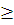           687 kN      486,5 kNDie Bedingung ist erfüllt und die Dichtung wird ihre Aufgabe erfüllen!